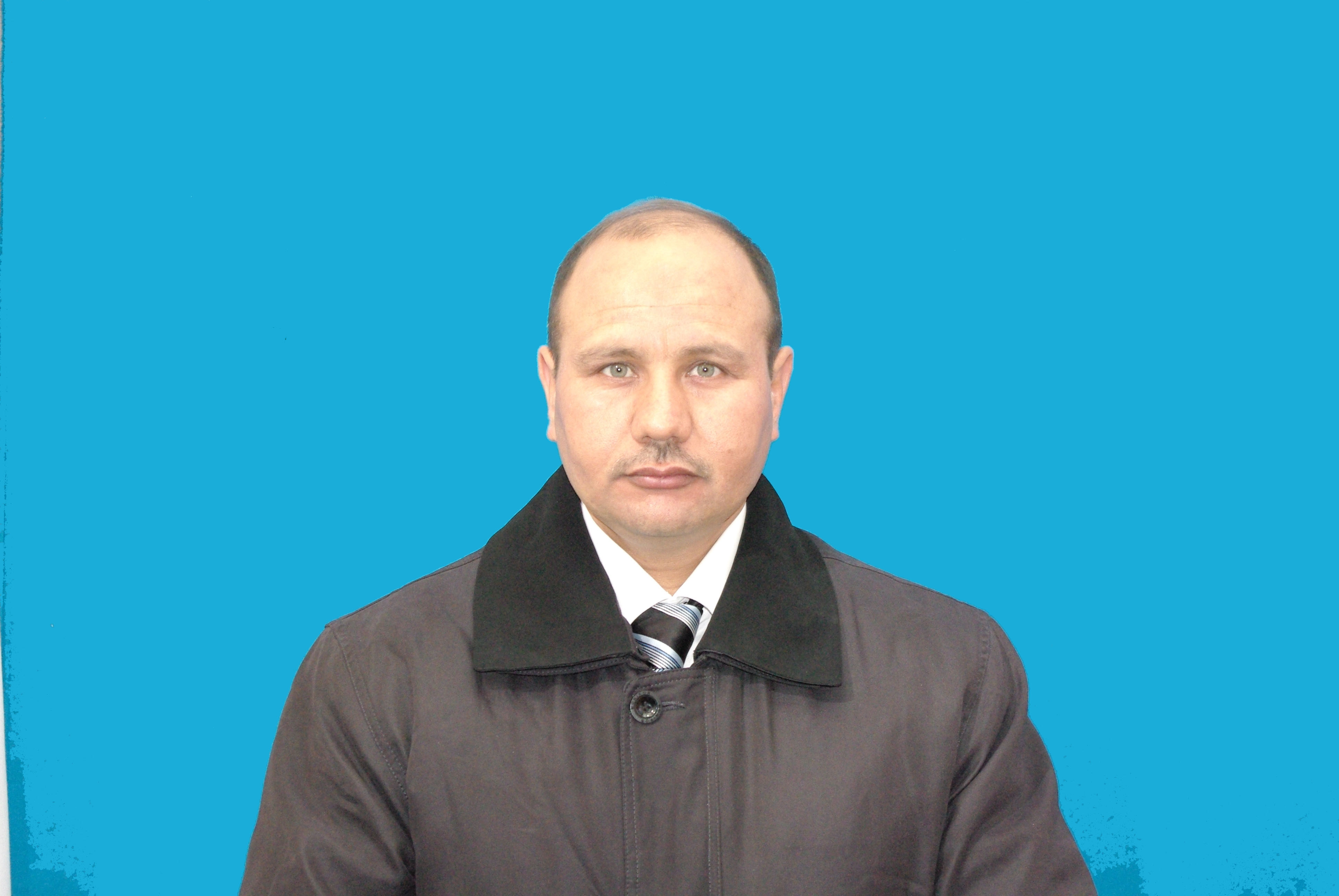 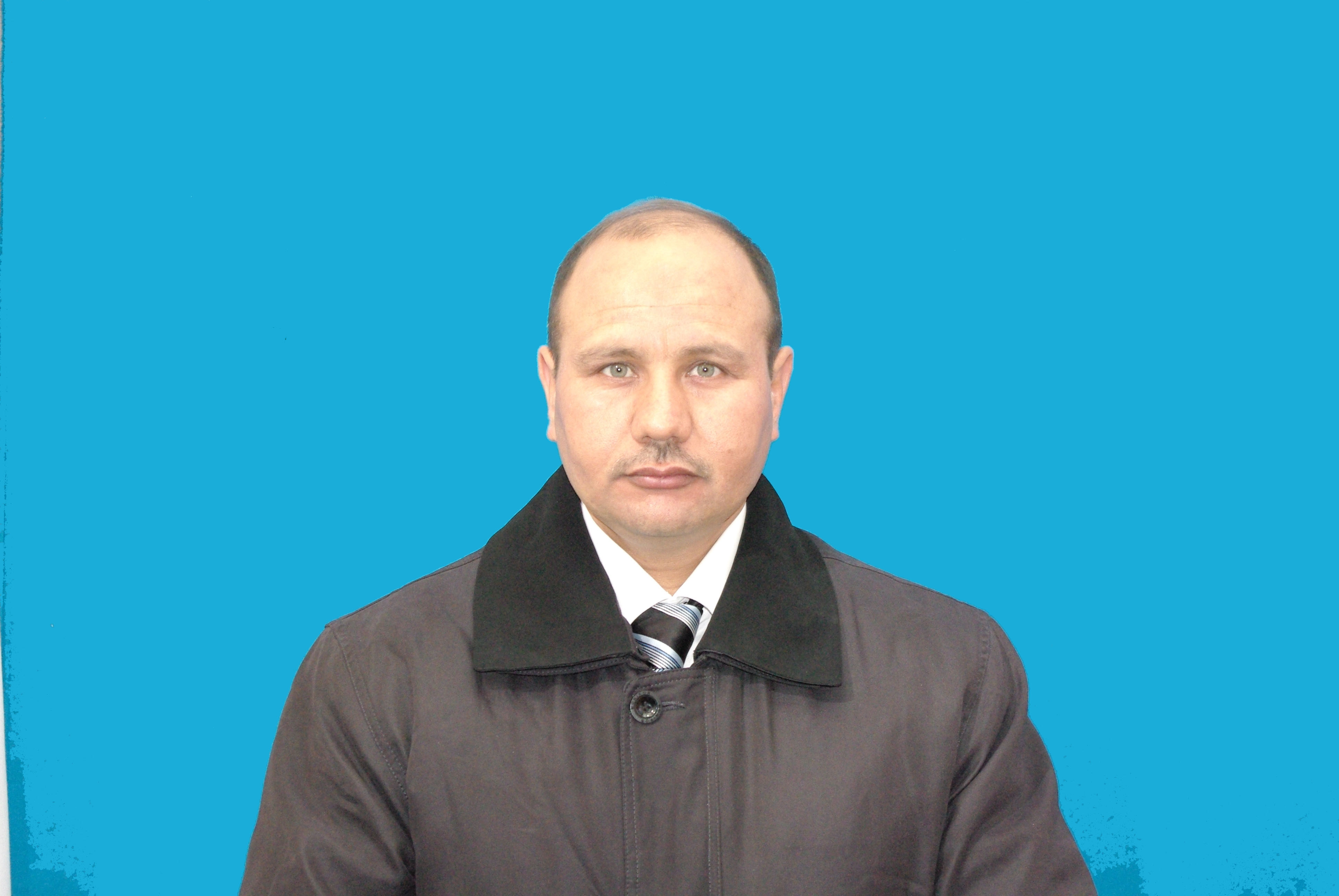 الشهادات المحصلة:الخبرة العلمية والمهنيةقبل التوظيف في الجامعة:بعد التوظيف في الجامعة:معلومات أخرى:مذكرة الماجستير بعنوان: النمط القيادي لمديري الثانويات وعلاقته بدافعية الإنجاز لدى الأساتذةأطروحة الدكتوراه بعنوان: ممارسة الأنشطة الطلابية وعلاقته بالدافعية للانجاز، التحصيل الدراسي، واتجاه الطلبة نحو الدراسةمتمكن في الإعلام الآلي بمختلف برامجه (ويندوز-وورد-إكسل- ...)+إنترنيت. اللغات: العربية -جيد    الفرنسية -حسن      الانجليزية-متوسط.متمكن من البرنامج الإحصائي SPSSالمساهمة في تكوين الأساتذة المدرسين وأساتذة التعليم القرآني بمديرية الشؤون الدينية لولاية باتنةامام خطيب ومدرس متطوع بمسجد الجامعة-مسجد النور بالشمرة -مسجد أبو ذر الغفاري بولهيلات –مسجد عمر بن الخطاب عيون العصافير.المساهمة في تكوين أساتذة التعليم المتوسط بمديرية التربية لولاية باتنة (لعدة دفعات)المشاركة في تنظيم أيام دراسية وإعلامية دورية لفائدة الطلبة والأساتذة للتعريف بنظام ل م د.المشاركة في لقاءات مفتوحة مع الشباب للاستماع لانشغالاتهم وتطلعاتهم بدور الشباب (بولهيلات-الشمرة-سريانة-باتنة-عين ياقوت-...)لقاءات سنوية مع الطلبة المقبلين على شهادة البكالوريا بمختلف الثانويات (بولهيلات-الشمرة-راس العيون...)عضو مؤسس للعديد من الجمعيات الثقافية والعلمية والجامعية (رئيس الجمعية الثقافية ابداع بولهيلات-نائب رئيس جمعية البيئة بولهيلات-نائب رئيس جمعية الاحرار باتنة-....)  حاليا رئيس الجمعية الثقافية الجامعية الامل، عضو مؤسس لجمعية رعاية الموهوبين مكتب باتنة. المشاركة في حصص إعلامية بالإذاعة الجهوية باتنة حصة حول اعلام المستهلك سنة 2009 حصة حول نظام الحسبة وتطبيقاته في الواقع سنة 2010مجموعة حصص ضمن سلسلة سلوكيات سنة 2016.حوار مفتوح مع مجموعة من الأساتذة في نقل مباشر من ماليزيا عبر أمواج إذاعة ميلة لمناقشة أسباب النهوض والتقدم من خلال التجربة الماليزية افريل 2018المساهمة في تحليل ومناقشة عديد القضايا المطروحة على الساحة الثقافية والعلمية والاجتماعية...من خلال الجرائد الوطنية (الخبر. الشروق).المقاييس المدرسة:      النظام الكلاسيكيالإحصاء الوصفي والاستدلالي السنة الاولى جذع مشترك علم النفس وعلوم التربية والارطفونيامنهجية البحث في علوم التربية السنة الثالثة توجيه وارشادالمعلوماتية والتربية السنة الثالثة توجيه وارشادعلم النفس الاجتماعي المدرسي السنة الثالثة علم النفس المدرسي والثالثة توجيه وارشادعلم النفس التربوي السنة الاولى ماجستير الكترونيك والسنة اولى ماجستير هندسة صناعية  نظام ل م د الإعلام الآلي مختلف السنواتالإحصاء الوصفي والاستدلالي سنة أولى جذع مشترك علوم اجتماعية.الإحصاء باستخدام برنامج spss لطلبة الليسانس والماسترمعايير جودة التوجيه والإرشاد السنة أولى ماستر توجيه وارشاد.الادارة والتخطيط التربوي السنة الثالثة توجيه وارشادالتخطيط التربوي وتخطيط التوجيه السنة الثانية علوم التربيةعلم النفس التربوي سنة ثانية علوم التربية. منهجية لطلبة السنة الثانية علم النفس والسنة الثانية ارطفونياالمعلوماتية والتعليم عن بعد السنة أولى ماستر توجيه وارشادتكنولوجيا التربية السنة الثالثة توجيه وارشاد + الثالثة تربية خاصة وتعليم مكيف.القياس التربوي وبناء الاختبارات المدرسية السنة الثانية علوم التربية.تكنولوجيا الاعلام والاتصال لطلبة الدكتوراه لمختلف تخصصات شعبة علوم التربية وشعبة التاريخ ملتقيات وايام دراسية (منظم / عضو لجنة علمية/ متدخل ):ملتقى وطني حول راهن جودة الجامعة الجزائرية ط1 ديسمبر 2011. بمداخلة بعنوان "قراءة لبعض الجوانب الكمية والاحصائية الخاصة بجامعة باتنة بالإضافة الى عضوية اللجنة التنظيمية. ملتقى وطني حول راهن جودة الجامعة الجزائرية ط2 جوان 2012. بمداخلة بعنوان راهن جودة الجامعة الجزائرية ...مؤشرات وقراءات...جامعة باتنة نموذجا. بالإضافة الى عضوية اللجنة التنظيمية. يوم دراسي حول بعض التقنيات النفسية العلاجية والتشخيصية الحديثة ط 1 جوان 2012. عضو اللجنة التنظيمية. يوم دراسي بعنوان التقنيات الاكلينيكية الحديثة في التشخيص والعلاج النفسي ط2 جوان 2013. عضو اللجنة التنظيمية. ملتقى وطني حول راهن جودة الجامعة الجزائرية ط3 ماي 2014.بمداخلة بعنوان قراءة ومؤشرات راهن جودة الهيئات العلمية في ضوء التشريعات القانونية ...جامعة باتنة نموذجا. بالإضافة الى عضوية اللجنة التنظيمية. يوم دراسي بعنوان: التوحد تناول متعدد الابعاد جوان 2014. عضو اللجنة التنظيمية. يوم دراسي بعنوان الموهبة والتميز إشكالية التعريف وافاق التكفل ماي 2015. رئيس اللجنة التنظيمية وعضو اللجنة العلمية. ملتقى وطني بعنوان جودة الممارسة البيداغوجية في الجامعة الجزائرية نوفمبر 2015. عضو اللجنة العلمية ملتقى دولي بعنوان المعلم بين المهمة الوظيفية والقدوة الاجتماعية. افريل 2016. بمداخلة بعنوان المعلم بين تحديات العنف وثقافة السلم ...الادوار والاليات  ملتقى وطني حول راهن جودة الهيئات العلمية والإدارية بالجامعة الجزائرية ديسمبر 2016 مداخلة بعنوان راهن جودة الإدارة والتسيير الإداري بالجامعة دراسة استكشافية بجامعة ام البواقي. المنظم بالشراكة مع المؤسسة التربوية الخاصة أجيال المستقبل، بالإضافة الى انني ترأست هذا الملتقى الذي أشرفت عليه الفرقة الرابعة بمخبر تطوير نظم الجودة.  يوم دراسي بعنوان جودة الحياة لدى مرضى السرطان ماي 2017. المنظم من طرف مخبر الجودة وبالشراكة مع جمعية امل لمرضى السرطان رئيس اللجنة التنظيمية يوم دراسي حول قلق الامتحان في تصور الاسرة والمتعلم ماي 2017 مداخلة بعنوان المناهج التربوية وضرورة الإصلاح المستمر لتلبية حاجات المتعلمين.ملتقى وطني حول جودة الحياة الصحية للطالب الجامعي اكتوبر 2017 عضو اللجنة العلمية للملتقى ورئيس اللجنة التنظيميةملتقى وطني حول راهن جودة الأداء التدريسي للأستاذ الجامعي فيفري 2018 عضو اللجنة العلمية للملتقى.كتب ومنشورات علمية: كتاب جماعي بعنوان جودة المعرفة العلمية في الانسانيات وأساليب تدرسيها –بحث في المفاهيم والمعايير والتجارب-منشورات مخبر تطوير نظم الجودة بمؤسسات التعليم العالي والثانوي مقال بعنوان قراءة لمحتوى المعرفة العلمية في مناهج العلوم الإنسانية والاجتماعية وفق معايير الجودة العالمية 2015/2016مقال بعنوان واقع ممارسة النشاط الطلابي في الجامعة منشور بمجلة العلوم الاجتماعية والإنسانية جامعة تبسة العدد 12 جوان 2016.مقال منشور بموقع مركز انوار للدراسات الاجتماعية والتربوية بلندن www.sercuk.com  بعنوان جودة الجامعة منظر معلوماتي 19 افريل 2016.مقال بعنوان الكفاءة التواصلية في الإدارة المدرسية –بحث في المعايير والمؤشرات منشور بمجلة العلوم الإنسانية جامعة ام البواقي العدد 7 الجزء 2 جوان 2017.مقال بعنوان ممارسة الأنشطة الطلابية وعلاقتها بالتحصيل الدراسي لدى الطلبة الجامعيين –دراسة ميدانية بجامعة باتنة1 منشور بمجلة العلوم الاجتماعية والإنسانية جامعة باتنة1 العدد 36 جوان 2017.مقال بعنوان ممارسة طلبة الجامعة للانشطة الطلابية وعلاقتها باتجاههم نحو الدراسة منشور بمجلة العلوم الاجتماعية والإنسانية جامعة المسيلة العدد 12 الجزء 2 جوان 2017.أشرف وناقش العديد (أكثر من 100) من رسائل التخرج لنيل شهادة الليسانس والماستر منها:-السلوك العدواني وعلاقته بمفهوم الذات لدى المراهق المتمدرس- أنماط السلوك الإداري لدى مديري المؤسسات التعليمية وعلاقتها بالتوافق النفسي والمهني كما يدركها أساتذة التعليم الثانوي-دور العلاج بالفن التشكيلي في التقليل من حدة السلوك العدواني عند الأطفال الصم-الاتجاه نحو مهنة التدريس وعلاقته بالدافعية للإنجاز وقلق الدراسة لدى تلاميذ المرحلة المتوسطة-دراسة لأهم مظاهر التفكير الابتكاري عند التلاميذ في المرحلة الابتدائية-صورة الجسم وعلاقتها بكل من الخجل والتوافق النفسي لدى عينة من المراهقين المتمدرسين-قلق الموت والضغوط النفسية واستراتيجيات المواجهة عند أعوان الحماية المدنية-دراسة سمات الشخصية للأحداث الجانحين والأحداث غير الجانحين بتطبيق اختبار العوامل الستة عشر لكاتل.-فعالية برنامج ارشادي للتخفيف من السلوك العدواني لدى تلاميذ المرحلة المتوسطة-فعالية برنامج ارشادي للتخفيف من قلق الامتحان لدى تلاميذ المرحلة المتوسطة.- اتجاه المعلمين نحو الأنشطة اللاصفية في المدارس الابتدائية-اتجاه الأساتذة نحو المنظمات الطلابية بالجامعةالعضوية في لجان التأهيل الجامعي:السنةالشهادةالمؤسسة1989شهادة التعليم الأساسيإكمالية صاغورالعربي بولهيلات1992شهادة البكالوريا – شعبة الرياضياتثانوية بن بولعيد -باتنة1997شهادة مهندس دولة في الاكترونيك -مراقبة صناعيةجامعة باتنة – معهد الالكترونيك2001شهادة البكالوريا – شعبة علوم الطبيعة والحياةمديرية التربية باتنة2005شهادة الليسانس – علوم التربية-توجيه وإرشاد جامعة باتنة –قسم علم النفس وعلوم التربية2009شهادة الماجستير –علوم التربية – إدارة تربويةجامعة باتنة –قسم علم النفس وعلوم التربية2016دكتوراه علوم– علوم التربية-الإدارة والتسيير التربوي جامعة باتنة-قسم علم النفس وعلوم التربية والارطفونيا2018التاهيل الى رتبة استاذ محاضر أجامعة باتنة-قسم علم النفس وعلوم التربية والارطفونيا1998-1999أستاذ مستخلف في مادة الرياضياتإكمالية صاغورالعربي بولهيلات1998-1999معلم عربية الطور الثانيمدرسة الوناس لعور -بولهيلات2000-2001رئيس مكتب التخطيط والبرمجة والعملياتالمجموعة الفرعية11 للإمداد-تندوف2002-2003أستاذ مستخلف في مادة الرياضياتإكمالية صاغورالعربي بولهيلات2002-2003معلم فرنسية الطور الثانيمدرسة الوناس لعور -بولهيلات2007-20082008-2009أستاذ مؤقت لمقاييس: الإحصاء-الاعلام الالي-علم النفس الاجتماعي المدرسيقسم علم النفس وعلوم التربية جامعة باتنة-2008+2009مفتش رئيسي للجودة وقمع الغشمديرية التجارة لولاية باتنة2010أستاذ مساعد صنف –ب-قسم علم النفس وعلوم التربية جامعة باتنة-2011أستاذ مشارك علم النفس التربوي لأساتذة التعليم القرآنيمديرية الشؤون الدينية لولاية باتنة2012+2014أستاذ مشارك علم النفس التربوي لأساتذة التعليم المتوسطمديرية التربية لولاية باتنة2012+2013أستاذ مشارك علم النفس التربوي لطلبة الماجستيرقسم الهندسة الصناعية وقسم الالكترونيك جامعة باتنة2009-2011عضو في مشروع بحث CNEPRU رقم R01320100019نحو تطبيق إدارة الجودة الشاملة في مؤسسات التعليم العالي بالجزائرقسم علم النفس وعلوم التربية جامعة باتنة-منذ 2010عضو بمخبر تطوير نظم الجودة في مؤسسات التعليم العالي والثانويجامعة باتنةكلية العلوم الإنسانية والاجتماعية والعلوم الإسلاميةقسم العلوم الاجتماعية02/2011 الى 04/2014عضو بالمجلس العلمي لكلية العلوم الإنسانية والاجتماعية والعلوم الإسلاميةجامعة باتنةكلية العلوم الإنسانية والاجتماعية والعلوم الإسلاميةقسم العلوم الاجتماعية2016رئيس ملتقى جودة الهيئات الإدارية والهيئات العلمية في الجامعة الجزائريةسؤال العلاقة -بحث الوضعيات ومعايير التحسين-جامعة باتنةكلية العلوم الإنسانية والاجتماعية والعلوم الإسلاميةقسم العلوم الاجتماعية2011 - 2015رئيس شعبة علم النفس وعلوم التربية -قسم العلوم الاجتماعيةجامعة باتنةكلية العلوم الإنسانية والاجتماعية والعلوم الإسلاميةقسم العلوم الاجتماعية2015 -2012مسؤول فريق الاختصاص ليسانس توجيه وارشاد جامعة باتنةكلية العلوم الإنسانية والاجتماعية والعلوم الإسلاميةقسم العلوم الاجتماعية12/2011 الى 01/2017أستاذ مساعد –أ-جامعة باتنةكلية العلوم الإنسانية والاجتماعية والعلوم الإسلاميةقسم العلوم الاجتماعية06/2016-01/2017رئيس مصلحة التدريس بالكليةكلية العلوم الإنسانية والاجتماعيةجامعة باتنة103/2016 الى الانعضو اللجنة العلمية لقسم علم النفس وعلوم التربية والارطفونياقسم علم النفس وعلوم التربية والارطفونيا كلية العلوم الإنسانية والاجتماعيةجامعة باتنة1جانفي 2017 مسؤول شعبة فريق التكوين علوم التربيةقسم علم النفس وعلوم التربية والارطفونيا كلية العلوم الإنسانية والاجتماعيةجامعة باتنة1جانفي 2017 أستاذ محاضر –ب-قسم علم النفس وعلوم التربية والارطفونيا كلية العلوم الإنسانية والاجتماعيةجامعة باتنة1ماي 2018أستاذ محاضر –أ-قسم علم النفس وعلوم التربية والارطفونيا كلية العلوم الإنسانية والاجتماعيةجامعة باتنة1اسم ولقب المترشحالجامعة الاصليةالجامعة المؤهلةالتاريخنقبيل بوجمعةمحمد بوضياف المسيلةمحمد بوضياف المسيلةبشته حنانجيجلباتنة1بن الشيخ عياشاكلي محند اولحاج البويرةمحمد بوضياف المسيلة10/01/2019مدور ليلىباتنة1باتنة1